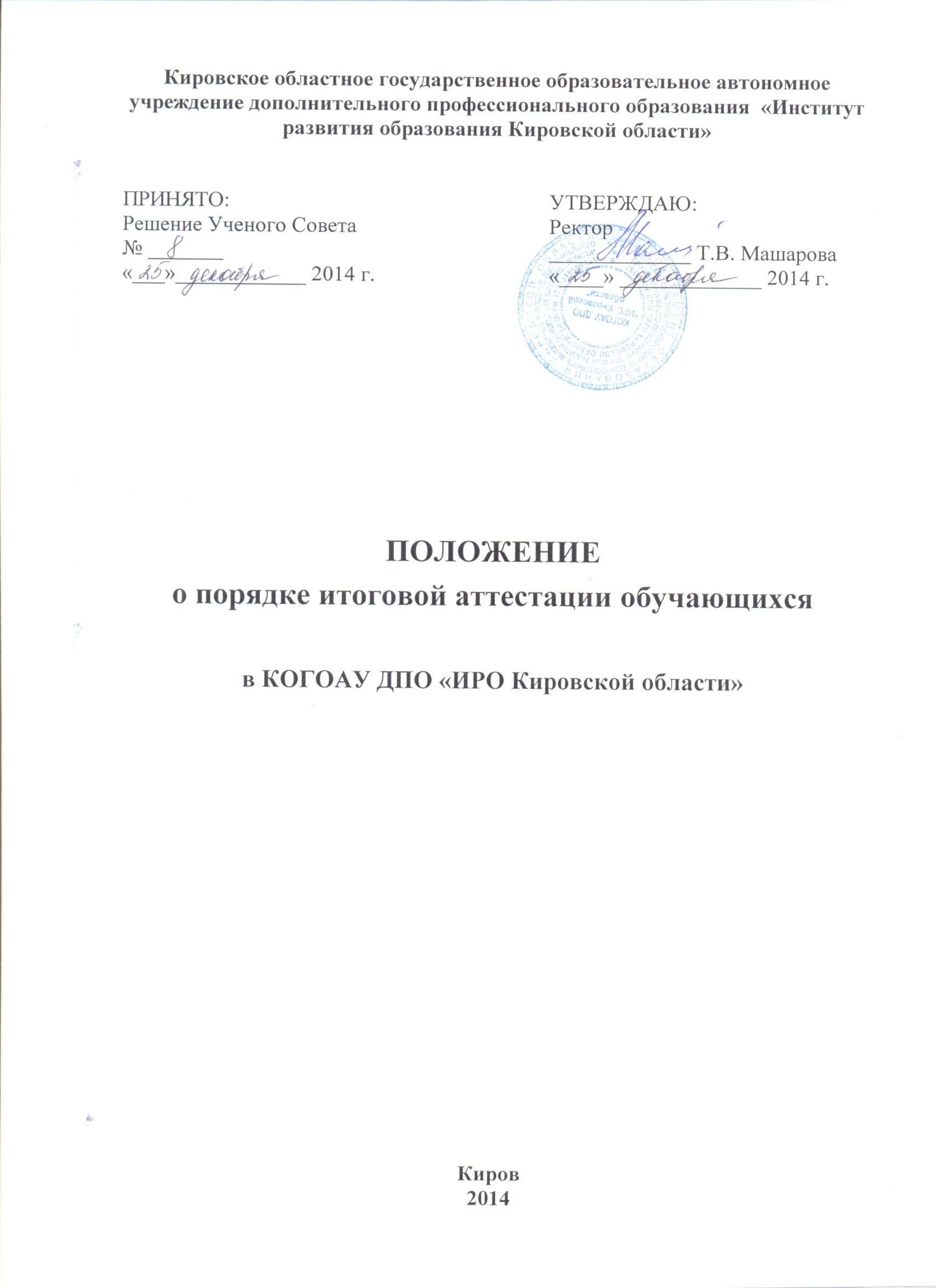 1. Общие положения Настоящее Положение разработано в соответствии с Федеральным законом «Об образовании в Российской Федерации» от 29.12.2012 г., Уставом КОГОАУ ДПО «ИРО Кировской области» (далее - Институт). Порядок итоговой аттестации обучающихся в КОГОАУ ДПО «ИРО Кировской области» (далее – Порядок) устанавливает правила организации и осуществления итоговой аттестации обучающихся по всем образовательным программам, реализуемым в Институте. Настоящий Порядок подлежит исполнению кафедрами Института, обеспечивающими реализацию образовательного процесса по соответствующим образовательным программам. Итоговая аттестация представляет собой форму оценки степени и уровня освоения обучающимися образовательной программы. Формы и условия проведения аттестационных испытаний итоговой аттестации определяются Институтом самостоятельно, фиксируются в учебных планах, утверждаемых в соответствующем порядке. Конкретные формы, процедуры и содержание аттестационных испытаний определяются профильной (курирующей) кафедрой в дисциплине (модуле), проблемном курсе, исходя из целей и задач образовательной программы.Требования к итоговой аттестации обучающихся Итоговая аттестация обучающихся осуществляется с целью установления уровня профессиональной компетентности обучающихся с учетом целей обучения, вида образовательной программы, установленных требований к содержанию программ обучения. Итоговая аттестация проводится на основе принципов объективности и независимости оценки качества подготовки обучающихся. Объем времени и форма аттестационных испытаний, входящих в итоговую аттестацию, устанавливаются Институтом с учетом требований образовательных программ. В зависимости от продолжительности освоения образовательных программ используются следующие формы итоговой аттестации:выпускная работа (аттестационная или квалификационная);экзамен (в т.ч. квалификационный);зачет. Аттестационные испытания, включенные в итоговую аттестацию, не могут быть заменены оценкой уровня знаний на основе текущей аттестации обучающихся. Итоговая аттестация состоит из одного или нескольких аттестационных испытаний в зависимости от видов и направленности образовательных программ, сроков обучения:Дополнительные профессиональные программы:краткосрочные (от 16 до 72 часов) - обучение завершается сдачей зачета;длительные (свыше 100 часов) - обучение завершается сдачей междисциплинарного зачета (экзамена) по общепрофильным и специальным дисциплинам (модулям), соответствующим профилю основной профессиональной деятельности слушателя и/или защитой выпускной аттестационной работы;программы профессиональной переподготовки (свыше 250 часов) - обучение завершается защитой выпускной квалификационной  работы (дипломной работы (проекта)) и (или) экзаменом (по отдельной дисциплине или междисциплинарным).Профессиональное обучение завершается итоговой аттестацией в форме квалификационного экзамена. Квалификационный экзамен проводится для определения соответствия полученных знаний, умений и навыков программе профессионального обучения и установления на этой основе лицам, прошедшим профессиональное обучение, квалификационных разрядов, классов, категорий по соответствующим профессиям рабочих, должностям служащих. Квалификационный экзамен независимо от вида профессионального обучения включает в себя практическую квалификационную работу и проверку теоретических знаний в пределах квалификационных требований, указанных в квалификационных справочниках, и (или) профессиональных стандартов по соответствующим профессиям рабочих, должностям служащих. К проведению квалификационного экзамена могут привлекаться представители работодателей, их объединений. Знания, умения и навыки (уровень профессиональной компетентности) обучающихся на зачетах отмечаются записью: «зачтено», «не зачтено», «соответствует», «не соответствует»; на экзаменах - оценками: «отлично», «хорошо», «удовлетворительно», «неудовлетворительно» или балльными оценками. Результаты заносятся в экзаменационную ведомость, протоколы аттестационных комиссий и при условии положительной оценки – в соответствующие документы об окончании обучения (свидетельство, удостоверение, диплом). Итоговая аттестация обучающихся завершается выдачей соответствующего документа установленного образца в зависимости от сроков и вида программы обучения. Лицам, успешно освоившим соответствующую дополнительную профессиональную программу и прошедшим итоговую аттестацию, выдаются документы о квалификации: удостоверение о повышении квалификации и (или) диплом о профессиональной переподготовке. Лицам, успешно освоившим соответствующую программу профессионального обучения и прошедшим итоговую аттестацию, выдаются свидетельства о профессии рабочего, должности служащего.Лицам, не прошедшим итоговую аттестацию или получившим на итоговой аттестации неудовлетворительные результаты, а также лицам освоившим часть образовательной программы и (или) отчисленным из Института, выдается справка об обучении или о периоде обучения,  по образцу, самостоятельно устанавливаемому Институтом. Итоговая аттестация обучающихся осуществляется аттестационными комиссиями.Порядок формирования состава аттестационных комиссий, проведения аттестационных испытаний Аттестационные комиссии в системе итоговой аттестации по краткосрочным и длительным программам утверждаются проректором по учебно-методической работе на основе представления соответствующей кафедрой членов аттестационных комиссий в составе не более 4-х человек (председатель, секретарь, 2 члена комиссии). Решение комиссией принимается сразу же и сообщается обучающемуся. Результаты фиксируются в соответствующей учебно-отчетной документации.  Аттестационная комиссия формируется из высококвалифицированных преподавателей Института и/или лиц, приглашенных из иных организаций (преподавателей других образовательных учреждений, специалистов организаций по профилю осваиваемой обучающимися программы). Председатель аттестационной комиссии организует и контролирует ее деятельность, обеспечивает единство требований, предъявляемых к обучающимся. Основная функция аттестационных комиссий - комплексная оценка уровня профессиональных компетентностей обучающихся с учетом целей обучения, вида образовательной программы, установленных требований к содержанию программ обучения.  Аттестационные комиссии руководствуются в своей работе рекомендациями по итоговой аттестации обучающихся образовательных учреждений в системе дополнительного профессионального образования (профессионального обучения) и порядком организации и осуществления образовательной деятельности по дополнительным профессиональным программам (программам профессионального обучения), устанавливаемыми Министерством образования и науки Российской Федерации. Устанавливается следующий расчет времени для аттестации обучающихся комиссией: Для зачета – 15 минут на 1 человека;Для экзамена – 20 минут на 1 человека. Обучающимся предоставляется право выбора темы итоговой работы или возможность предложить свою тему с обоснованием целесообразности ее разработки. Тематика аттестационных работ может быть предложена руководителями организаций, направляющих своих работников на обучение.  Для подготовки аттестационной работы каждому обучающемуся назначается научный руководитель. Выпускные дипломные работы по программам профессиональной переподготовки подлежат рецензированию и при условии положительной рецензии защищаются перед аттестационной комиссией. Допуском к защите выпускной творческой работы перед аттестационной комиссией служит, как правило, виза научного руководителя. Курсовая работа оценивается научным руководителем.Формы, условия и программы аттестационных испытаний и их тематика доводятся до обучающихся своевременно (согласно срокам, установленным примечаниями учебного плана, соответствующих рекомендаций). Вопросы к экзаменам на итоговую аттестацию в системе повышения квалификации, профессионального обучения доводятся до обучающихся не менее чем за 2 недели до их проведения, в системе профессиональной переподготовки – не менее чем за 3 – 4 месяца.Обучающимся создаются необходимые условия для подготовки к итоговой аттестации, включая проведение консультаций, возможность работать с библиотечными фондами, медиаресурсами и т.д.Оценка выставляется по решению соответствующей кафедры по 5-ти балльной системе.Пересдача неудовлетворительной оценки по одному и тому же зачету или экзамену допускается у преподавателя не более двух раз. Для третьей (заключительной) пересдачи проректор по учебно-методической работе, по согласованию с заведующим кафедрой, назначает комиссию. Оценка знаний обучающегося комиссией является окончательной и пересдаче не подлежит.По представлению кафедры и проректора по учебно-методической работе приказом ректора отчисляются из Института обучающиеся:не освоившие без уважительных причин образовательную программу или получившие неудовлетворительную оценку при защите курсовой (итоговой) работы;досрочно прекратившие обучение по собственному желанию.